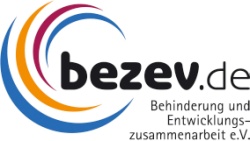 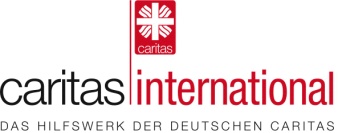 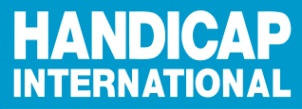 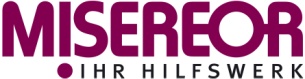 Tagung: 2030 - Eine Agenda für gleichberechtigte TeilhabeNachhaltige Entwicklung inklusiv umsetzen1. Dezember 2015 Katholische Akademie, BerlinProgrammablauf:Gesamtmoderation: Doro Plutte, (Journalistin und Moderation u.a.ZDF und NDR)10.00 Uhr	Begrüßung und kurze Einführung10.15 Uhr	Umsetzung der 2030-Agenda mit Bezug auf Menschen mit Behinderung national und 		in der internationalen Zusammenarbeit. Was muss geschehen?		Verena Bentele, Beauftragte der Bundesregierung für die Belange von Menschen mit 		Behinderungen10.30		SDG: Neue Ziele – Bessere Welt? Die UN-Agenda für nachhaltige 				Entwicklung bis 2030		Marie-Luise Abshagen, Forum Umwelt und Entwicklung, Berlin 		Wie werden die SDGs in Deutschland umgesetzt?		Dr. Sonja Grigat, VENRO, Berlin11.00 Uhr	Kaffeepause11.15 Uhr	Panel I: Inklusion von Menschen mit Behinderung in der 2030 Agenda und 			Umsetzungsprozessen 		Moderation: Ulrike Last, Handicap International		Inklusion von Menschen mit Behinderung in der 2030-Agenda? Wie sind ihre 			Beteiligungsmöglichkeiten?				Vladimir Cuk, International Disability Alliance, USADie Bedeutung der Post-2030-Agenda und die SDGs für Menschen mit Behinderung 	für die Umsetzung der UN-BRKNatalia Mattioli, UN Partnership on the Rights of Persons with Disabilities, UNDP, USAInklusion überprüfbarer machen: Indikatoren als zentrales Instrument des	 Monitorings 		Dominic Haslam, Sightsavers/International Disability and Development Consortium, 		Großbritannien13.00 Uhr	Mittagessen14.00 Uhr	World Cafe: Was beinhalten die SDGs und welche Rolle spielt das Thema Behinderung? Inklusion in den Dimensionen der Nachhaltigkeit denken und umsetzen		Menschen: Dr. Thorsten Hinz, Caritas Behindertenhilfe und Psychiatrie (CBP), 			Freiburg 		Wohlstand: Stefan Lorenzkowski, Handicap International, Berlin		Planet: Alois Vedder, WWF Deutschland, Berlin		Frieden: Ulrike Last, Handicap International, Schweiz15.30 Uhr	Kaffeepause16.00 Uhr	Vorstellung der Ergebnisse 		Moderation: Doro Plutte 16.30s Uhr	Panel II: Partnerschaften – Umsetzung der SDGs mit Bezug auf Menschen mit 			  Behinderung in der internationalen Zusammenarbeit. Was muss geschehen?		Moderation: Doro Plutte		Natalia Mattioli, UN Partnership on the Rights of Persons with Disabilities, UNDPN.N., Bundesministerium für wirtschaftliche Zusammenarbeit und Entwicklung Dr. Ilja Seifert, Deutscher Behindertenrat		Dominic Haslam, Sightsavers		Gabriele Weigt, VENRO-AG Behinderung und Entwicklung	17.30 Uhr	Resümee und Verabschiedung